Консультация для родителей:«Весна без авитаминоза»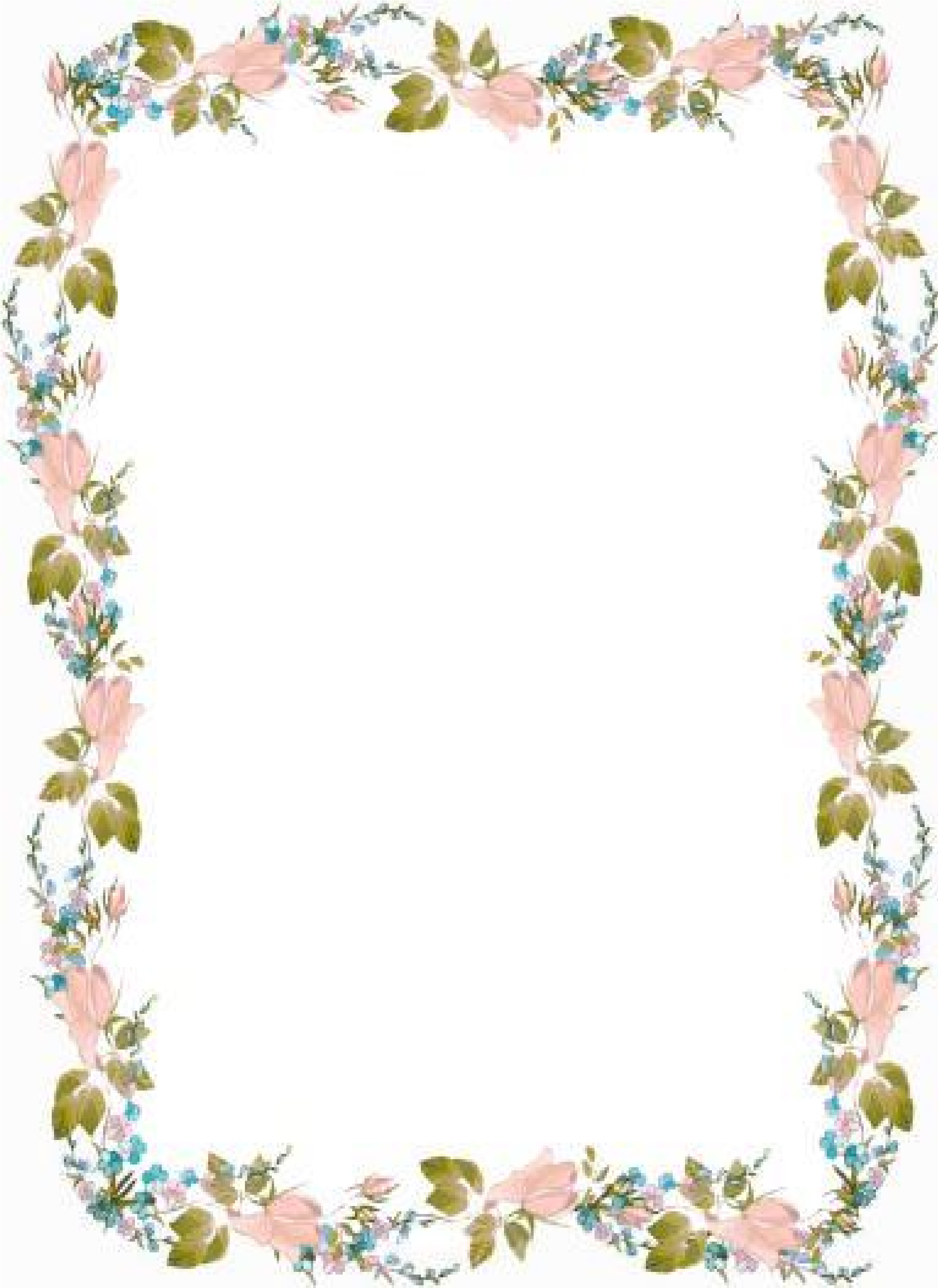 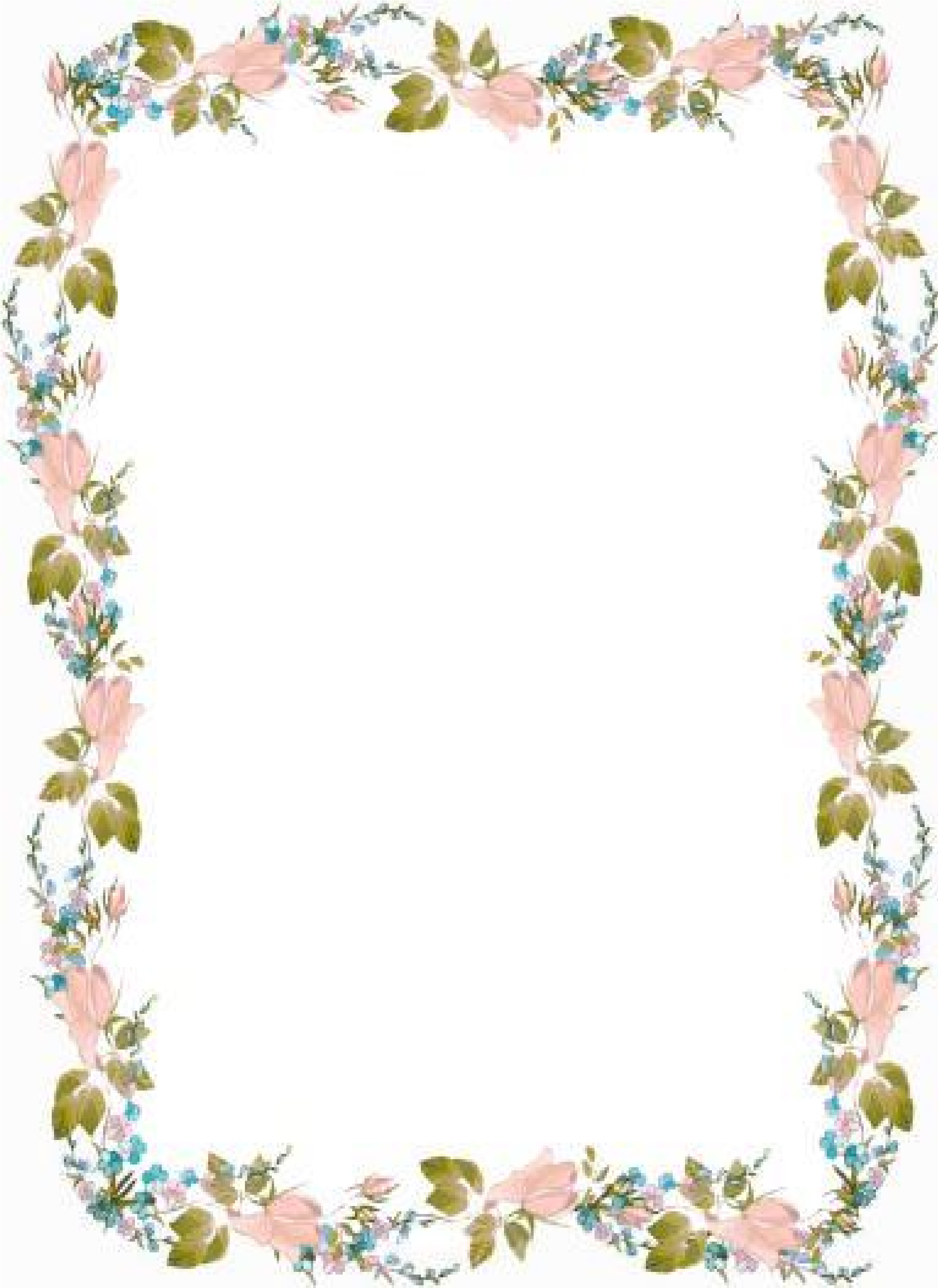 Что делать, если у ребенка авитаминоз? Первый делом, важно правильно сбалансировать рацион питания ребенка. В меню ребенка, должны входить продукты, которые в большом количестве содержат витамины и микроэлементы.  Обязательно должны присутствовать мясные продукты – источник витаминов группы В, продукты из твёрдых сортов пшеницы, нежирная рыба и, конечно, молочные продукты.  Также необходимо следить за тем, чтобы в рационе питания малыша было достаточное количество животного белка. Он просто необходим для полноценного развития ребенка и функционирования его организма. Но не забывайте о том, что все мясные блюда для ребенка должны проходить тщательную термическую обработку. 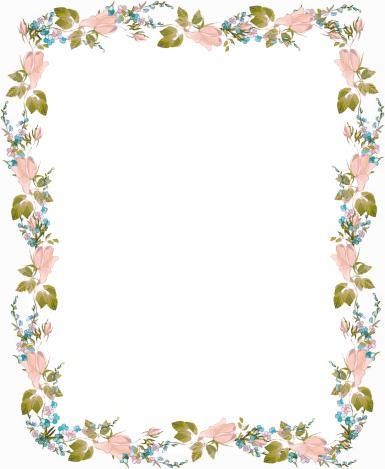 Профилактика авитаминоза Лучшей профилактикой будет полноценное, сбалансированное питание, которое будет включать овощной и фруктовый набор, злаковые, молочные и мясные продукты. По мимо этого, есть и другие факторы, которые оказывают дополнительные влияния. Очень важный фактор состояния здоровья ребенка – это режим дня.  Вставать и ложиться следует в одно и тоже время, а для детей дошкольного возраста следует соблюдать и дневной сон, который помогает восстановить силы организма. Занятие спортом, регулярная утренняя зарядка, активный образ жизни важен для растущего организма. Принятие солнечных ванн так же является профилактикой авитаминоза у детей, и влияет на выработку витамина D и эндорфинов, которые способствуют отличному настроению 